"Ohio, Marriages, 1800-1958," Henry Grillot, 1889Citing this Record"Ohio, Marriages, 1800-1958," index, FamilySearch (https://familysearch.org/pal:/MM9.1.1/XD4F-8LS : accessed 29 Nov 2012), Henry Grillot and Louisa Rook, 17 Sep 1889.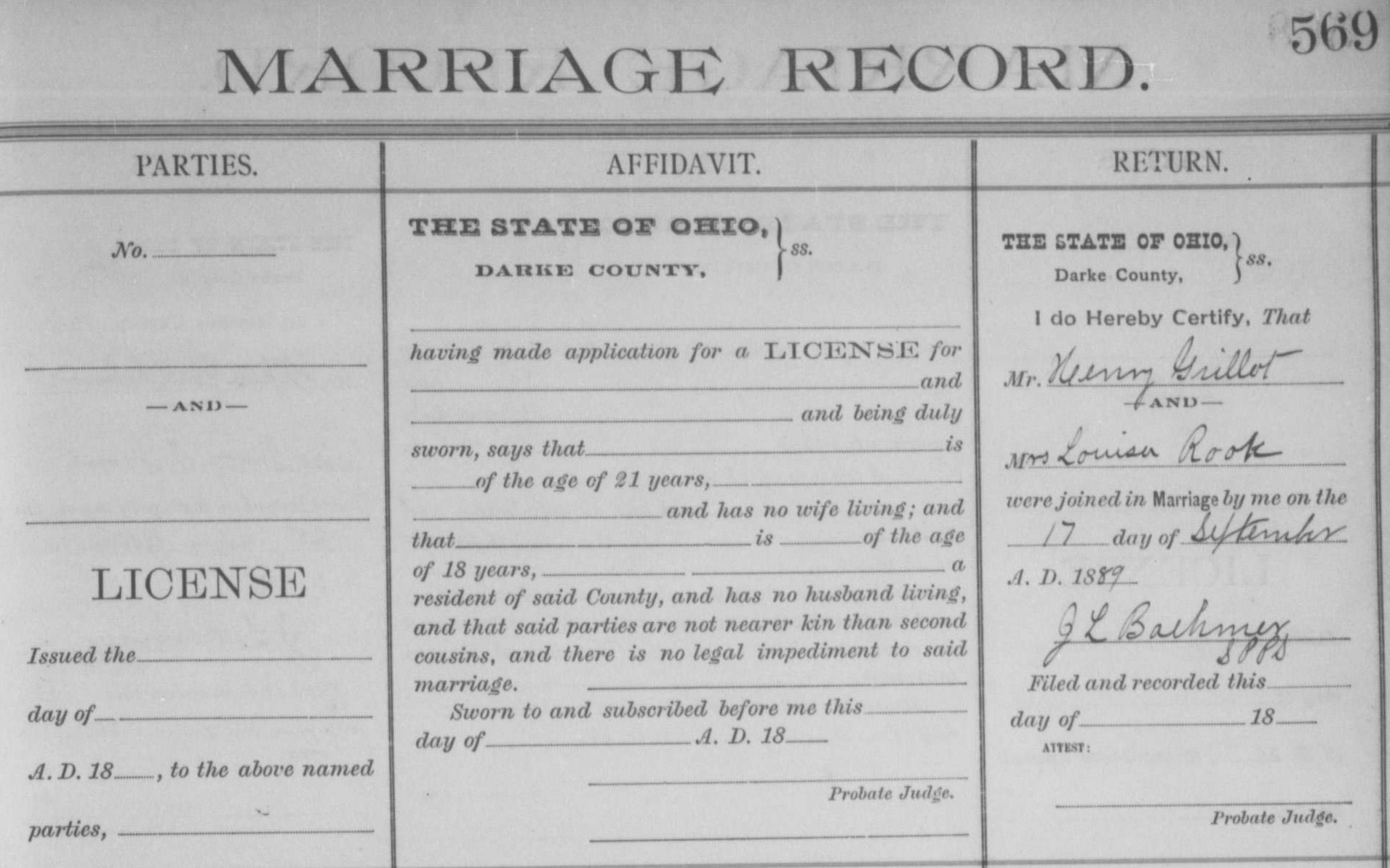 groom's name:Henry Grillotgroom's birth date:groom's birthplace:groom's age:bride's name:Louisa Rookbride's birth date:bride's birthplace:bride's age:marriage date:17 Sep 1889marriage place:Darke, Ohiogroom's father's name:groom's mother's name:bride's father's name:bride's mother's name:groom's race:groom's marital status:groom's previous wife's name:bride's race:bride's marital status:bride's previous husband's name:indexing project (batch) number:M02357-7system origin:Ohio-EASysource film number:1030774reference number:569